FEDERATION ALGERIENNE  DE  FOOTBALL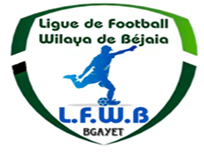 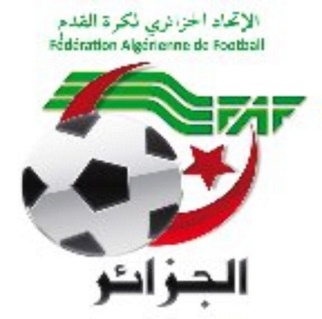 LIGUE DE  FOOTBALL  DE  LA  WILAYA  DE  BEJAIACité DES FRERES BOURENINE  BEJAIATel ( fax) 034 125 465Mail : liguefootballbejaia@gmail.comMembres présents :                                	            AMGHAR                          DJOUDER         MOSTPHAOUI       AOUCHICHE                 BOUZELMADEN   YAHI   BENMOUHOUB   ABDELFETTAHDr. HOCINE      IDIR      YAMOUNI     MEHDI     Membre absent (excusé):  Melle/FRISSOU.               Après avoir souhaité la bienvenue aux membres Présents, Monsieur AMGHAR Idir, Président de la Ligue invita les présents a observé une minute de silence ensuite place à la lecture de l’ordre du jour.Ordre du jour :Lecture du courrier « arrivée ».Compte-rendu des travaux des commissions.Questions diverses.D- CLUBS :ASOG : Demande d’un avis favorable pour l’organisation des matchs amicaux. Noté.NBT : Retrait en catégories jeunes (U19-U17-U15). Noté.OMD : Retrait en catégories jeunes (U19). Noté.EF Seddouk : A/S de la programmation des rencontres jeunes. Noté.RCIA : Retrait en catégories jeunes (U19). Noté. BC : Retrait en catégories jeunes (U17-U15). Noté.CF Akbou : Invitation pour assister au tournoi international de football. Remerciements.C- D.J.S :Réunions de préparation rencontre Ligue III Amateur.O Akbou / JS Bordj Menaiel.A - FAF / LNF / LFF/LRFA / LNF-S :LRFA : Quitus du club EST.LRFA : Coupe d’Algérie 2024 jeunes (U19-U17-U15) phase régionale. Noté.LRFA : Séance de travail DTN – DTR - DTW. Noté.FAF : Activation des fichiers des ligues. Noté.FAF : A/S des tours préliminaires de la coupe d’Algérie. Noté.FAF : Remerciements.FAF : A/S des demandes d’annulation des licences sur la plate forme FAF CONNECT. Noté.FAF : A/S du suivi et l’évaluation du démarrage de la saison sportive. Noté.FAF : Création des commissions de réflexion stratégiques sur les réformes structurelles du football national. Noté.FAF : Réunion de coordination FAF – Ligues. Noté.FAF : Composante définitive des groupe et modalités d’accession et de rétrogradation. Noté.B –DIVERSMr OUADAH Soheib : Excuses suite à l’absence au test physique. Noté.                Le secrétaire général                               Le Président                 Homologation des stades : Une deuxième visite a été effectuée les 03 et 04 Octobre 2023 à travers les stades de la wilaya non homologués lors de la première visite. Réunion d’ouverture de la saisonDu 30 Septembre 2023L’an deux mille vingt trois et le trente du mois de septembre, à 10 heures,  s’est tenue, au niveau de la bibliothèque communale de Béjaia, la réunion d’ouverture de la saison sportive 2023 – 2024 sous la présidence de Mr AMGHAR  Idir, président de la ligue en exercice. Etaient présents :Clubs :  HONNEUR: ARB Barbacha – JS Ighil Ouazzoug – AS Oued Ghir – NC Béjaia – CRB Aokas – JS Melbou – JSB Amizour – RC Seddouk – US Soummam – US Beni Mansour – CR Mellala.PRE-HONNEUR:   JS Béjaia – CS P. Civile – WRB Ouzellaguen – ES Smaoun – NRB Smaoun –O Feraoun – OS Tazmalt – AS Ait Smail.JEUNES: RC Ighil Ali– Gouraya Bejaia – OM Darguina – AEF Sahel – AWFS Bejaia – UST Bejaia – Bougie City – JS Tamridjet - ASTW Bejaia – ASC Bejaia – EF Ibourassen – ES Melbou – GC Bejaoui – CRB Ait R’Zine.ECOLES: CSA Assirem Bejaia – ABC Foot Immoula.       Après les salutations d’usage et les souhaits de bienvenue aux membres présents, le président invita les responsables de clubs à tirer tous les enseignements de la saison écoulée afin que celle que nous allons entamer 2023-2024, soit exceptionnellement marquée par le fair-play, l’amour de son prochain.Le président passa la parole au secrétaire général pour la lecture de l’ordre du jour : Rappel de l’ordre du jour :Rappel des dispositions réglementaires 2023/2024.Rappel de quelques articles des règlements généraux du football amateur (article 21, 45, 50 et 53)Tirage au sort des calendriers honneur et pré-honneur.Divers.1- Les dates retenues de démarrage des compétitions sont les suivantes :Championnat « honneur » : Vendredi 20 Octobre 2023.Championnat « pré-honneur » : Vendredi 27 Octobre 2023.Championnat U15, U17 et U19: La date de démarrage des championnats de jeunes sera arrêtée ultérieurement.Quant au championnat U13, il sera organisé sous forme de plateaux.2- Les délais de dépôt des licences sont prorogés comme suit:Licences séniors: 28 décembre 2023.23 licences joueurs au minimum dont trois gardiens de but.Licences jeunes: 20 licences au minimum avant le début du championnat.Le reste jusqu’à la fin de la phase aller.3- Gestion des différents championnats:Honneur Séniors 01 groupe de 12 équipes.Pré-Honneur Séniors 01 groupe de 11 équipes.Les jeunes U15, U17 et U19 des divisions honneur et pré-honneur seront réparties  en 03 groupes géographiques.Jeunes U15 et U17 seront réparties en 03 groupes.Organisation d’une coupe de Wilaya pour les jeunes (U19 – U17 – U15 et U13).Dispositions pour la saison en cours :Séniors :Le club qui reçoit est tenu d’obtenir la présence du service d’ordre, de l’ambulance et du médecin pour toute la durée de la rencontre.Ambulance : toute rencontre entamée avec la présence d’une ambulance ne peut être interrompue si cette dernière est appelée à intervenir en urgence en dehors du stade. La seule présence de la civière et des agents suffit pour poursuivre la rencontre en attendant son retour.Jeunes :Couverture médicale : la couverture médicale est obligatoire faute de quoi il sera application de l’article 21 des règlements généraux.Service d’ordre : Le club recevant est responsable de tout incident qui pourrait survenir ainsi que de l’insuffisance de l’organisation.Programmation des U19 en premier.Présence de l’entraineur Jeunes sur la main courante.  FAF CONNECT :Pour permettre à la commission des licences d’effectuer convenablement son travail, les clubs sont tenus d’enregistrer leurs joueurs au plus tard le mercredi à minuit, cependant toute licence enregistrée au delà de minuit  le joueur en question ne sera pas concerné par la rencontre du weekend qui suit.Le secrétaire général                Le Président de ligueFEDERATION ALGERIENNE DE FOOTBALL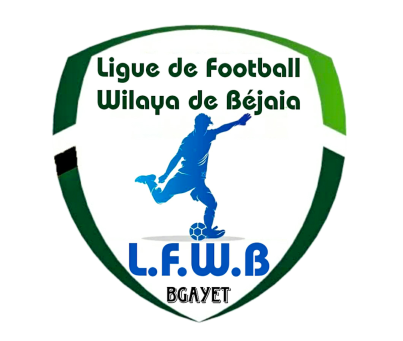 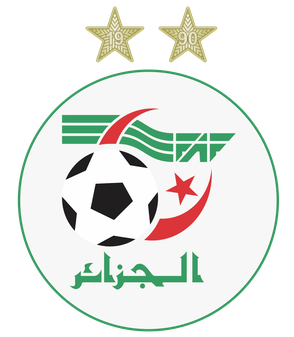 الاتحاد الجزائري لكرة القدمLIGUE DE FOOT BALL DE LA WILAYA DE BEJAIAرابطة كرة القدم لولاية بجايةClubs engagés en championnat:FEDERATION ALGERIENNE DE FOOTBALLالاتحاد الجزائري لكرة القدمLIGUE DE FOOT BALL DE LA WILAYA DE BEJAIAرابطة كرة القدم لولاية بجايةHONNEURPROGRAMMATION  01° JOURNEEVENDREDI 10 NOVEMBRE 2023SAMEDI 11 NOVEMBRE 2023**********************************PRE-HONNEURPROGRAMMATION  01° JOURNEEVENDREDI 10 NOVEMBRE 2023SAMEDI 11 NOVEMBRE 2023*********************************FEDERATION ALGERIENNE DE FOOTBALLالاتحاد الجزائري لكرة القدمLIGUE DE FOOT BALL DE LA WILAYA DE BEJAIAرابطة كرة القدم لولاية بجايةCOUPE D’ALGERIEREPRESENTANTS DE LA LIGUE DE FOOTBALLDE LA WILAYA DE BEJAIAA LA PHASE REGIONALE**********************************Ligue de Football de la Wilaya de Béjaia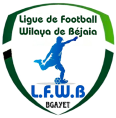 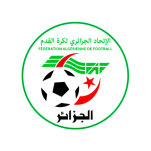 Calendrier du Championnat Division ‘’ HONNEUR ‘’  Saison 2023/2024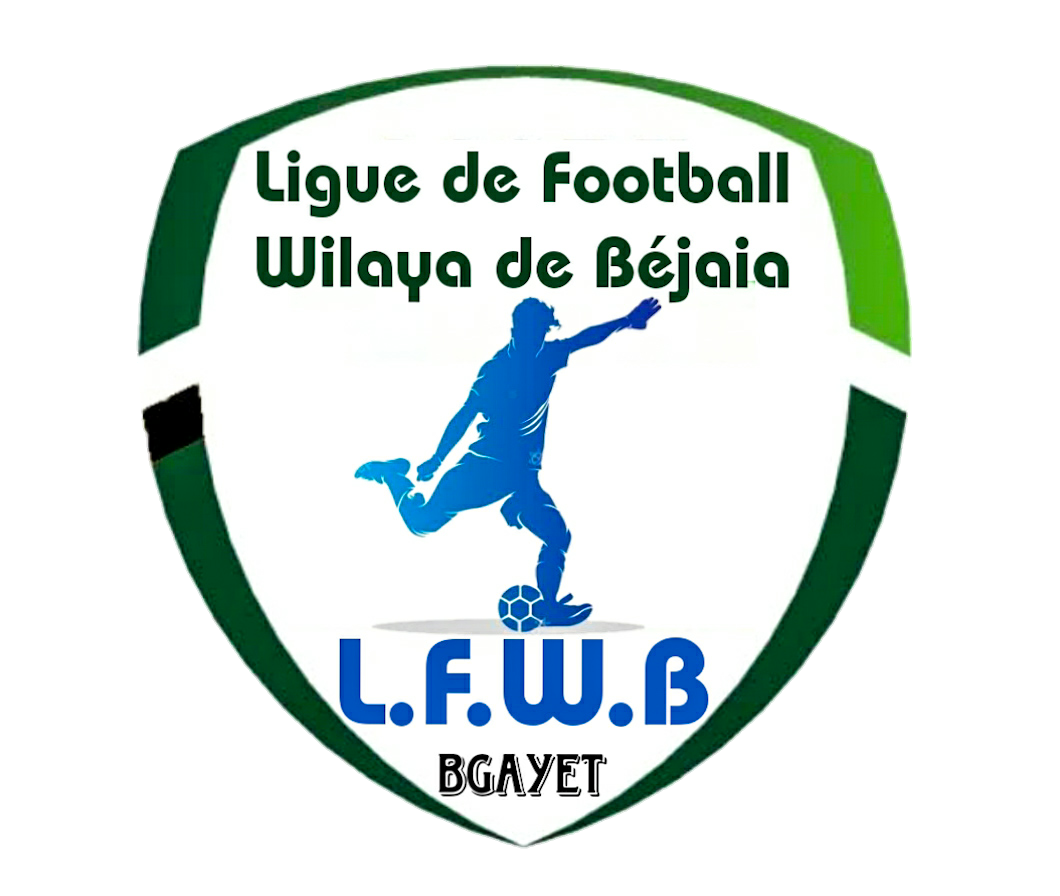 Les équipes de la division Honneur Senior :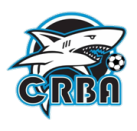 Ligue de Football de la Wilaya de BéjaiaCalendrier du Championnat Division ‘’ Pré-HONNEUR ‘’ SeniorSaison 2023/2024Les équipes de la division Pré-Honneur Senior :  COMMISSIONS TRAVAUX 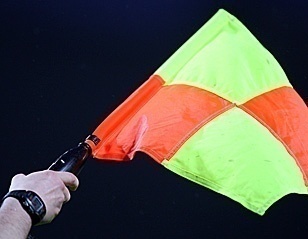 Organisation du test physique des arbitres de Wilaya le Jeudi 28/09/2023.Organisation du séminaire des arbitres de Wilaya les 05, 06 et 07/10/2023.Organisation du test physique de rattrapage le Jeudi 19/10/2023.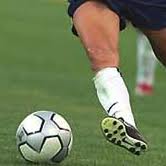 Programmation de la 01° journée Honneur et Pré-Honneur.Formation FAF1 : test écrit le 14/10/2023 au niveau du CEM des fréres OUAROUF de Bejaia.COMMUNESTADESJOURNEESHEUREOUZELLAGUENOUZELLAGUEN03/10/202110 H 00AKBOULAAZIB//11 H 00BOUHAMZABOUHAMZA//13 H 00BOUDJELLILBENI MANSOUR//11 H 00AIT R’ZINEAIT R’ZINE//13 H 00AOKASAOKAS04/10/202111 H 00OUED GHIROUED GHIR//13 H 00SMAOUNSMAOUN//11 H 00TIMEZRITTIMEZRIT//13 H 00CHEMINICHEMINI//11 H 00ADEKARADEKAR//13 H 00N°HONNEURPRE-HONNEURJEUNES01JS MELBOUIRB BOUHAMZAJSA AMIZOUR02CRB AOKASWRB OUZELLAGUENCRB AIT RZINE03NC BEJAIAOS TAZMALTES BENI MAOUCHE04US SOUMMAMJS TUQBAL ADEKARES TIMEZRIT05JS IGHIL-OUAZZOUGES SMAOUNRC IGHIL ALI06O MCISNAOC AKFADOUAS S.E.TENINE07RC SEDDOUKO FERAOUNOM DARGUINA08US BENI MANSOURNRB SMAOUNCS BOUDJELLIL09AS OUED GHIRASSIREM AIT SMAILJS ICHELLADHEN10JSB AMIZOURJS BEJAIAEC ADEKAR11ARB BARBACHACS PROTECTION CIVILERSC AKHENAK12CR MELLALAJS CHEMINI13O TIBANE14OS TINEBDAR15O BIZIOU16AS BOUHAMZA17EL FLAYE ACS18AS LOTA19JSC AOKAS20JS TAMRIDJET21ES MELBOU22JS DJOUA23GOURAYA BEJAIA24MC BEJAIA25AJT BEJAIA26ASC BEJAIA27ASTW BEJAIA28GC BEJAOUI29AEF SAHEL30CR BEJAIA31AS TAASSAST32AWFS BEJAIA33EF IBOURASSEN34US KENDIRA35BC EL KSEUR36UST BEJAIA37WA TALA HAMZAStadesRencontresRencontresHorairesBARBACHAARB Barbacha CRB Aokas 14 H 30SEDDOUKRC SeddoukJS Melbou14 H 30BENAL. PRINCIPALJS I. OuazzougCR Mellala14 H 30AMIZOURJSB AmizourNC Bejaia14 H 30StadesRencontresRencontresHorairesAS Oued Ghir US Beni Mansour 14 H 00NACERIA US Soummam O M’Cisna 14 H 00StadesRencontresRencontresHorairesAKFADOUOC AkfadouOS Tazmalt 14 H 30BOUHAMZAIRB BouhamzaJST Adekar14 H 30StadesRencontresRencontresHorairesFERAOUNO Feraoun ES Smaoun14 H 00SMAOUNNRB SmaounWRB Ouzellaguen14 H 00BENAL. PRINCIPALJS BejaiaCS P. Civile14 H 00EXEMPTAS Ait SmailAS Ait SmailAS Ait SmailN°SENIORSU19U17U1501AS OUED GHIR02US SOUMMAMUS SOUMMAMUS SOUMMAM03JS MELBOU04CRB AIT R’ZINECRB AIT R’ZINE05ES SMAOUN06RC IGHIL ALIRC IGHIL ALI07EF IBOURASSENEF IBOURASSEN08MC BEJAIAMC BEJAIA09WA TALA HAMZAWA TALA HAMZA10OS TAZMALT1ère  journéeJS Ighil OuazougCR MellalaUS SoummamO M’CisnaRC SeddoukJS MelbouAS Oued GhirUS Beni MansourARB BarbachaCRB AokasJSB AmizourNC Béjaia12éme journée2éme journéeUS Beni MansourJS Ighil OuazougNC BéjaiaRC SeddoukCRB AokasJSB AmizourO M’CisnaARB BarbachaCR MellalaUS SoummamJS MelbouAS Oued Ghir13éme journée3éme journéeUS SoummamJS Ighil OuazougRC SeddoukCRB AokasAS Oued GhirNC BéjaiaARB BarbachaCR MellalaJSB AmizourO M’CisnaJS MelbouUS Beni Mansour14éme journée4éme journéeUS Beni MansourUS SoummamJS Ighil OuazougARB BarbachaNC BéjaiaJS MelbouCRB AokasAS Oued GhirO M’CisnaRC SeddoukCR MellalaJSB Amizour15éme journée5éme journéeNC BéjaiaUS Beni MansourRC SeddoukCR MellalaAS Oued GhirO M’CisnaARB BarbachaUS SoummamJSB AmizourJS Ighil OuazougJS MelbouCRB Aokas16éme journée6éme journéeUS Beni MansourARB BarbachaJS Ighil OuazougRC SeddoukUS SoummamJSB AmizourCRB AokasNC BéjaiaO M’CisnaJS MelbouCR MellalaAS Oued Ghir17éme journée7éme journéeNC BéjaiaO M’CisnaRC SeddoukUS SoummamCRB AokasUS Beni MansourAS Oued GhirJS Ighil OuazougJSB AmizourARB BarbachaJS MelbouCR Mellala18éme journée8éme journéeUS Beni MansourJSB AmizourJS Ighil OuazougJS MelbouUS SoummamAS Oued GhirO M’CisnaCRB AokasARB BarbachaRC SeddoukCR MellalaNC Béjaia19éme journée9éme journéeNC BéjaiaJS Ighil OuazougRC SeddoukJSB AmizourCRB AokasCR MellalaO M’CisnaUS Beni MansourAS Oued GhirARB BarbachaJS MelbouUS Soummam20éme journée10éme journéeJS Ighil OuazougCRB AokasUS SoummamNC BéjaiaRC SeddoukUS Beni MansourARB BarbachaJS MelbouCR MellalaO M’CisnaJSB AmizourAS Oued Ghir21éme journée11éme journéeUS Beni MansourCR MellalaNC BéjaiaARB BarbachaCRB AokasUS SoummamO M’CisnaJS Ighil OuazougAS Oued GhirRC SeddoukJS MelbouJSB Amizour22éme journée01US Beni Mansour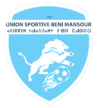 04CRB Aokas07ARB Barbacha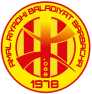 10JS Melbou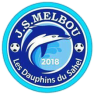 02JS Ighil Ouazoug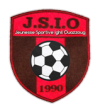 05O M’Cisna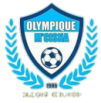 08CR Mellala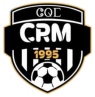 11US Soummam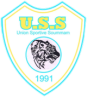 03RC Seddouk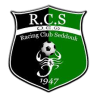 06AS Oued Ghir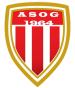 09JSB Amizour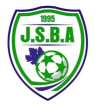 12NC Béjaia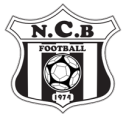 1ère  journéeNRB SMAOUNWRB OUZELLAGUENO FERAOUNES SMAOUNOC AKFADOUOS TAZMALTIRB BOUHAMZAJST ADEKARJS BEJAIACS P. CIVILEAS AIT SMAIL12éme journée2éme journéeJST ADEKARAS AIT SMAILWRB OUZELLAGUENOC AKFADOUCS P. CIVILENRB SMAOUNES SMAOUNJS BEJAIAOS TAZMALTIRB BOUHAMZAO FERAOUN13éme journée3éme journéeO FERAOUNAS AIT SMAILOC AKFADOUCS P. CIVILEIRB BOUHAMZAWRB OUZELLAGUENOS TAZMALTJST ADEKARNRB SMAOUNES SMAOUNJS BEJAIA14éme journée4éme journéeJST ADEKARO FERAOUNAS AIT SMAILJS BEJAIAWRB OUZELLAGUENOS TAZMALTCS P. CIVILEIRB BOUHAMZAES SMAOUNOC AKFADOUNRB SMAOUN15éme journée5éme journéeWRB OUZELLAGUENJST ADEKAROS TAZMALTCS P. CIVILEIRB BOHAMZAES SMAOUNJS BEJAIAO FERAOUNNRB SMAOUNAS AIT SMAILOC AKFADOU16éme journée6éme journéeJST ADEKARJS BEJAIAAS AIT SMAILOC AKFADOUO FERAOUNNRB SMAOUNCS P. CIVILEWRB OUZELLAGUENES SMAOUNOS TAZMALTIRB BOUHAMZA17éme journée7éme journéeWRB OUZELLAGUENES SMAOUNOC AKFADOUO FERAOUNCS P. CIVILEJST ADEKARIRB BOUHAMZAAS AIT SMAILNRB SMAOUNJS BEJAIAOS TAZMALT18éme journée8éme journéeJST ADEKAR NRB SMAOUNAS AIT SMAILOS TAZMALTO FERAOUNIRB BOUHAMZAES SMAOUNCS P. CIVILEJS BEJAIAOC AKFADOUWRB OUZELLAGUEN19éme journée9éme journéeWRB OUZELLAGUENAS AIT SMAILOC AKFADOUNRB SMAOUNOS TAZMALTO FERAOUN ES SMAOUNJST ADEKARIRB BOUHAMZAJS BEJAIACS P. CIVILE20éme journée10éme journéeAS AIT SMAILCS P. CIVILEO FERAOUNWRB OUZELLAGUENOC AKFADOUJST ADEKARJS BEJAIAOS TAZMALTNRB SMAOUNIRB BOUHAMZAES SMAOUN21éme journée11éme journéeOS TAZMALTNRB SMAOUNWRB OUZELLAGUENJS BEJAIACS P. CIVILEO FERAOUNES SMAOUNAS AIT SMAILIRB BOUHAMZAOC AKFADOUJST ADEKAR22éme journée01JST ADEKAR 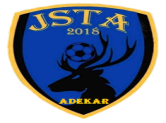 04CS P. CIVILE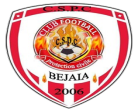 07JS BEJAIA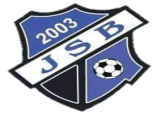 10OS TAZMALT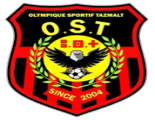 02AS AIT SMAIL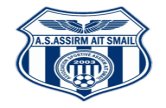 05ES SMAOUN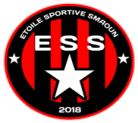 0811O FERAOUN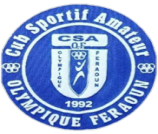 03OC AKFADOU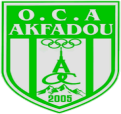 06IRB BOUHAMZA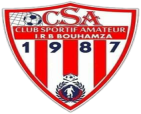 09NRB SMAOUN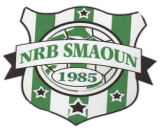 12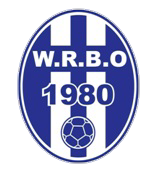 WRB OUZELLAGUEN